Press Release25 de maio de 2016SUPER WOOFERSÉ oficial: os cães preferem Beyoncé a BeethovenA Sony, em parceria com a especialista em cognição animal, a Dra. Anna Wilkinson, avaliou as preferências musicais dos cães domésticos e apurou que preferem os mais recentes êxitos musicais do que música clássicaPara celebrar o lançamento do bombástico sistema de áudio em casa de alta potência GTK-XB7 a Sony juntou-se à especialista em inteligência animal, a Dra. Dr Anna Wilkinson, para levar a cabo um estudo sobre as preferências musicais dos cães.O estudo intitulado "As Preferências Musicais dos Cães Domésticos" da Sony revelou que um ritmo e uma batida mais acelerados têm maiores probabilidades de deixar os cães de cauda a abanar do que relaxantes concertos de música clássica, com 62% dos cães a preferir os êxitos discográficos a sinfonias clássicas. A reprodução de um vídeo complementar permitiu visualizar o som através das reações dos animais ao estrondoso êxito de música de dança electrónica "Animals", da autoria de Martin Garrix, no qual alguns amigos peludos aparecem a "festejar" junto ao sistema de áudio "one box" de alta potência, GTK-XB7, que combina a tecnologia EXTRA BASS™ exclusiva da Sony com as luzes vibrantes da coluna.O vídeo intitulado "Party Animals" mostra desde o nariz de um coelho a enrugar-se ao ritmo dos baixos, cachorrinhos de pelo longo a divertirem-se ao ritmo da música e até gatos em saltos sincronizados na pista de dança.O sistema de áudio "one box" de alta potência oferece aos apaixonados pela música um som de fazer estremecer a alma, bem como os graves mais potentes para as melhores festas em casa.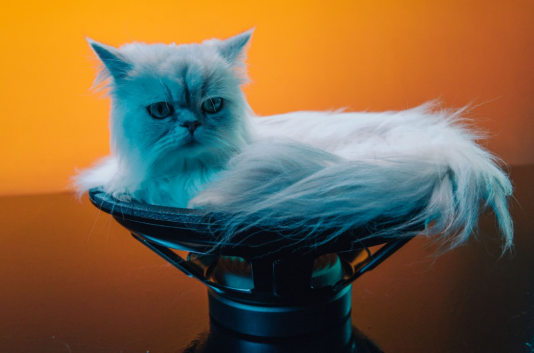 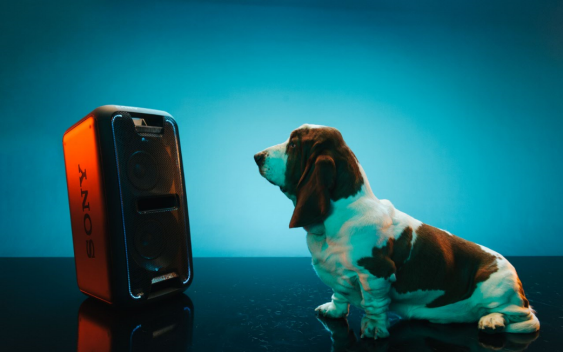 Para marcar o lançamento do sistema de áudio "one box" de alta potência GTK-XB7 ideal para festas, a Sony desenvolveu o estudo "As Preferências Musicais dos Cães Domésticos" – um estudo científico que investiga as preferências musicais dos cães domésticos e que revelou que estes preferem os êxitos musicais mais ritmados a concertos de música clássica. Para acompanhar o estudo, a Sony desenvolveu também um vídeo e uma experiência sonora com curadoria da inovadora empresa de produção Unit 9. No vídeo "Party Animals", o som é visualizado através das reações dos animais, com a ajuda do novo sistema de áudio "one-box" de alta potência GTK-XB7 ao ritmo do inovador êxito de música electrónica "Animals".Capaz de por todos a mexer, o bombástico GTK-XB7 integra a tecnologia EXTRA BASS exclusiva da Sony, que utiliza a tecnologia DSP para garantir que a música soa e parece ainda mais potente, com notas graves profundas e incisivas que caraterizam a música eletrónica de dança da atualidade. Além disso, o GTK-XB7 dispõe de iluminação multicolor de 3 vias - luzes de linha, flashes intermitentes e luzes das colunas - em sincronização com a música, transportando a sensação de festival para qualquer festa. O estudo – os cães preferem Beyoncé a BeethovenSabendo que as pessoas desfrutam mais da música junto dos seus entes queridos, a Sony resolveu descobrir que tipo de música o melhor amigo do Homem prefere ouvir - relaxantes concertos de música clássica ou êxitos de música de dança mais ritmados. Em parceria com a especialista em cognição animal, a Dra. Anna Wilkinson, membro da Associação para o Estudo do Comportamento animal (ASAB - Association for the Study of Animal Behaviour), e a estudante de doutoramento Natalia Albuquerque, a Sony desenvolveu o estudo "As Preferências Musicais dos Cães Domésticos". A ASAB é uma sociedade europeia que se dedica ao estudo do comportamento dos animais.O estudo indicou existir uma forte preferência pelas músicas mais populares em detrimento da música clássica mais conhecida, com 62% dos cães a escolherem ouvir espontaneamente música moderna, comparativamente com apenas 38% dos cães a preferirem música clássica. Quando confrontados com 10 opções de escolha entre os dois géneros musicais na tabela de preferências, os cães preferiram significativamente as músicas mais modernas, com um número mais elevado de cães a passar mais tempo junto da coluna que reproduzia música moderna mais ritmada do que junto da coluna que reproduzia música clássica, sugerindo a sua preferências pelas músicas de ritmo mais acelerado e com mais batidas.  Foram utilizados dois sistemas de áudio GTK-XB7 da Sony durante a experiência para reproduzir música moderna e música clássica para os cães, tendo as suas reações sido documentadas e comparadas. A música foi reproduzida a partir de ambas as colunas, uma faixa em cada coluna; as músicas foram apresentadas aos pares e a colocação da coluna, bem como a ordem das combinações musicais foram aleatórias de forma a garantir resultados imparciais. Os estímulos incluíram cinco famosas músicas clássicas de compositores como Mozart e Pachelbel, bem como cinco músicas de artistas populares, desde Elvis Presley e Martin Garrix até Justin Bieber e Beyoncé.Analisando os resultados, a Dra. Anna Wilkinson declarou: "Este estudo demonstra que existem diferenças interessantes nas preferências entre a música popular e a música clássica. Quando confrontados com uma seleção de 10 músicas de ambos os géneros musicais, os cães elegeram constantemente o sistema de áudio GTK-XB7 da Sony que reproduzia música popular em detrimento do sistema que reproduzia música clássica." O vídeo – "Party Animals"Em 2015, a ciência da Cimática foi colocada à prova e, este ano, a Sony leva as experiências sonoras científicas para o próximo nível, juntando o sistema de áudio "one box" de alta potência GTK-XB7 a animais domésticos para avaliar as suas reações à música. Para dar vida ao GTK-XB7 e a este estudo, a Sony colaborou com a Unit 9, bem como com especialistas em comportamento animal e um veterinário no local para criar um vídeo representativo das dimensões e do âmbito de uma festa com o GTK-XB7 através do contraste com uma série de animais domésticos.O vídeo retrata gatos, cães e coelhos em espetaculares imagens de 1000 fps (frames por segundo) em câmara superlenta à medida que estes reagem à música reproduzida, destacando cada funcionalidade do produto através de uma série de "cenários". Os jatos de ar recriam a impressionante pressão do som do sistema GTK-XB7, enquanto a iluminação do ambiente combina com os LED e flashes multicolores da coluna. Um dos destaques deste vídeo é a ênfase dado à tecnologia EXTRA BASS™ através de um gato persa que repousa tranquilamente sobre a coluna à medida que esta vibra ao ritmo da música num subwoofer exposto.O potencial festivo da coluna é ainda destacado numa cena em que animais secos e molhados, incluindo cães da raça Basset Hound, Puli, Chow-Chow, gatos persas e coelhos dançam e sacodem-se ao ritmo da música.Alberto Ayala, Diretor de Vídeo e Som na Sony Europe, afirmou sobre o vídeo: "O XB7 tem tudo a ver com diversão; a portabilidade, a pressão do som, a iluminação e a tecnologia EXTRA BASS™ significam que é possível desfrutar de uma festa de classe superior onde desejarmos. Para marcar o lançamento das novas colunas de elevada potência queríamos elevar a diversão para novos patamares – e poderá haver algo melhor do que convidar os nossos amigos de quatro patas para participar das festividades?!"Ver o vídeo "Party Animals" aqui: https://youtu.be/JEk8eeg-OQoPara ler o relatório completo, consulte o estudo "As Preferências Musicais dos Cães Domésticos". Para informações mais detalhadas sobre o sistema de áudio "one box" de alta potência GTK-XB7 da Sony, aceda a http://www.sony.pt/electronics/sistemas-hi-fi/gtk-xb7Notas para os editoresA aprovação ética foi obtida pela University of Lincoln Ethics Committee, do Reino Unido, bem como o consentimento livre e informado dos proprietários dos animais.Participaram no estudo nove cães domésticos adultos de várias raças. Estímulos (músicas) que integraram esta experiência:Sobre a Sony CorporationA Sony Corporation é um fabricante líder de produtos de áudio, vídeo, jogos, comunicação, dispositivos essenciais e tecnologias da informação, para os consumidores e o mercado profissional. Graças às suas atividades no mundo da música, da imagem, do entretenimento por computador e online, a Sony está numa posição única para ser a empresa líder mundial no setor da eletrónica e do entretenimento.  A Sony registou um volume de vendas anual consolidado de aproximadamente 68 mil milhões de dólares no ano fiscal terminado a 31 de março de 2015.  Sony Global Web Site: http://www.sony.net/Música popularMúsica clássicaWhat do U mean, Justin BieberCânone em Ré Maior, PachelbelShake it off, Taylor SwiftA Dança da Fada Açucarada, TchaikovskySingle Ladies, BeyoncéEine Kleine Nachtmusik (pequena serenata noturna), MozartAnimals, Martin GarrixSuite para Orquestra N.º 3 em Ré Maior, BachHound Dog, Elvis Presley Sinfonia N.º 7, Beethoven